ALL. A)FAC-SIMILE DOMANDA Dl AMMISSIONE AL CONCORSO PUBBLICO IN CARTA LIBERADA INVIARE ALL'ORDINEAl Presidente dell'Ordine dei Medici e degli Odontoiatri della provincia di Campobassovia Mazzini n. 129/A, 86100PEC info.cb@pec.omceo.itOGGETTO: Bando di concorso pubblico, per titoli ed esami, ai fini della copertura di n. 1 posto a tempo pieno ed indeterminato di Area B, posizione economica BI, del CCNL Funzioni Centrali, profilo professionale operatore di amministrazione.Il/La sottoscritto/a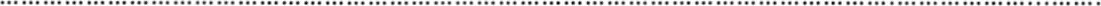 Chiede- di essere ammesso/a a partecipare al concorso pubblico di cui all'oggetto.A tal fine, consapevole delle sanzioni penali, previste in caso di dichiarazioni mendaci e falsità in atti, cui fa rinvio l'art. 76 del D.P.R. 445/2000, ai sensi degli artt. 46 e 47 del D.P.R. citato, sotto la propria responsabilitàDichiaradi essere nato/a aprovincia di ............. , il.................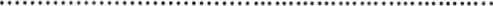 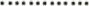 Codice Fiscale ……………………………..             di essere residente a……………………………in Via ………………………………………………………………………               Telefono………………………………....... E-mail……………………………………………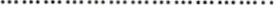                Indirizzo di PEC ............................ .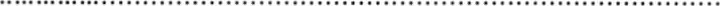 di (barrare la casella che interessa):essere cittadino/a dello Stato................................................. .. .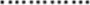 di essere iscritto/a negli elenchi elettorali del Comune di ............................................... (in caso di mancata iscrizione indicarne i motivi);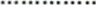 di godere dei diritti civili e politici (in caso di mancato godimento indicarne i motivi);di essere in possesso del seguente titolo di studio di scuola superiore di durata quinquennaleconseguito presso....................................................... .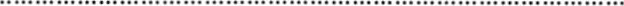 di... ... ...................... .	nell'Anno scolastico............. ln caso di possesso del titolo di studio di laurea, indicare:se:		magistrale	   specialistica	   a vecchio ordinamento	 triennale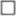 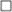 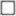 la disciplina .. .... la data conseguimento..................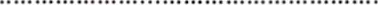 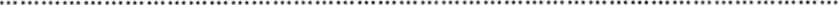 la votazione.................... . ..	. l'Università degli Studi .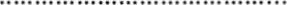 di possedere l'idoneità fisica all'impiego e alle mansioni proprie del profilo professionale oggetto del presente bando, fatte salve le eccezioni richiamate all'ART. 1 del Bando;di possedere adeguata conoscenza dell'uso delle apparecchiature e delle applicazioni informatiche più diffuse;di avere adeguata conoscenza della lingua inglese (livello di autonomia secondo i parametri di classificazione previsti dal QCER);di avere/non avere: condanne penali e/o procedimenti penali pendenti che, ai sensi delle vigenti disposizioni in materia, ostino all'instaurazione del rapporto di impiego con le Pubbliche Amministrazioni;di essere/non essere destinatario/a di provvedimenti di licenziamento, destituzione o dispensa dall'impiego presso una Pubblica Amministrazione;Per i soli candidati di sesso maschile nati entro il 31 dicembre 1985: di essere/non essere in posizione regolare riguardo agli obblighi militari;di avere preso visione e di accettare in modo pieno ed incondizionato le disposizioni del presente bando; di esprimere il proprio consenso al trattamento dei dati per le finalità della presente procedura, così come previsto dal del Regolamento UE 2016/679;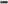 di essere/non essere in possesso di eventuali titoli di preferenza di cui ai commi 4 e 5 dell'art 5 del Decreto del Presidente della Repubblica 9 maggio 1994, n. 487, ed eventuali figli a carico.(La documentazione relativa a tale possesso dovrà essere presentata contestualmente alla domanda, salve le ipotesi di cui agli artt. 46 e 47 del Decreto del Presidente della Repubblica 445/2000)di individuare il seguente indirizzo PEC presso il quale deve ad ogni effetto essere recapitata ogni necessaria comunicazione relativa al bando di mobilità oggetto della presente domanda:di impegnarsi a comunicare tempestivamente per iscritto eventuali variazioni di PEC, sollevando l'Ordine dei Medici Chirurghi e degli Odontoiatri della provincia di Campobasso da ogni responsabilità in caso di irreperibilità del destinatario.Richiede i seguenti benefici previsti dalla L. 104/92 e a tal fine allega certificazione relativa all'handicap:(detta dichiarazione deve essere effettuata unicamente da coloro che intendono usufruire dei benefici di cui all'art. 20 della Legge 104/92, al fine di partecipare in condizioni di parità con gli altri candidati; il candidato disabile indichi le eventuali speciali modalità necessarie per lo svolgimento della prova d'esame).Dichiara infine ad ogni effetto e conseguenza di legge di accettare incondizionatamente le condizioni previste dal bando di concorso e di essere consapevole delle conseguenze anche penali derivanti in caso di falsità delle dichiarazioni qui riportate.ln fedeData FirmaContestualmente alla domanda di ammissione al concorso il/la sottoscritto/a allega:curriculum vitae preferibilmente in formato europeo, dal quale si evincono le competenze richieste per l'ammissione alla procedura concorsuale;copia fotostatica fronte/retro - non autenticata - di un documento di identità personale in corso di validità;dichiarazione sostitutiva di atto di notorietà relativa ad eventuali servizi prestati presso altre Pubbliche Amministrazioni, da redigere secondo lo schema allegato (ALL. B);autocertificazione relativa al possesso dei titoli richiesti per l'ammissione al concorso, nonché di tutti gli altri titoli ritenuti utili al fine della valutazione di merito da redigere secondo lo schema allegato (ALL.C);un elenco di tutti i documenti presentati debitamente sottoscritto dal candidato;FirmaALL. B)DICHIARAZIONE SOSTITUTIVA DELL'ATTO Dl NOTORIETÀresa ai sensi dell'art.47 del DPR 28 dicembre 2000, n. 445 e s.m.i.(riguardante i servizi prestati)lo sottoscrittNato/a il avvalendomi delle disposizioni di cui all'art. 47 del DPR 28 dicembre 2000, n. 445, consapevole delle responsabilità penali a carico di chi rilascia dichiarazioni mendaci, firma atti falsi o ne fa uso, sotto la mia personale responsabilità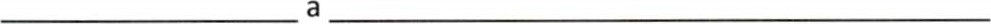 DICHIARODi aver prestato o di prestare servizio presso i seguenti Enti:• Indicare se a tempo indeterminato, determinato, se in qualità di incaricato, supplente, con indicazione dell'impegno orario settimanale e, in caso di risoluzione del rapporto di lavoro, indicarne le cause.Per i servizi svolti in qualità di dipendente presso amministrazioni pubbliche, dichiaro che non ricorrono le condizioni di cui all'ultimo comma dell'art. 46 del D.P.R. 761/79 e dichiara altresì:di non aver fruito di aspettativa non retribuita.di aver fruito dei seguenti periodi di aspettativa non retribuita:	dal	alAi sensi dell'art. 38, comma 3, del D.P.R. 28.12.2000 n. 445 allego copia fotostatica completa di un documento di riconoscimento.	(luogo)	(data)Il dichiaranteAVVERTENZA: Le dichiarazioni sostitutive sono soggette a controllo anche a campione.Ferma restando la responsabilità penale, il dichiarante decade dagli eventuali benefici conseguenti al provvedimento emanato sulla base della dichiarazione non veritiera.N.B. Ai sensi del D. Lgs. 30.06.2003 n. 196 si rende noto che il trattamento dei dati personali su estesi è finalizzato unicamente all'espletamento della procedura alla quale il dichiarante ha presentato istanza corredata della presente dichiarazione.ALL. C)DICHIARAZIONE SOSTITUTIVA Dl CERTIFICAZIONEresa ai sensi dell'art.46 del DPR 28 dicembre 2000, n. 445 e s.m.i.(Autocertificazione in sostituzione delle normali certificazioni concernenti stati, qualità personali e fatti)lo sottoscrittnato/a ilaavvalendomi delle disposizioni di cui all'art. 46 del DPR 28 dicembre 2000, n. 445, consapevole delle responsabilità penali a carico di chi rilascia dichiarazioni mendaci, firma atti falsi o ne fa uso, sotto la mia personale responsabilitàDICHIARO a di essere in possesso di titoli di preferenza previsti dall'art. 5 del DPR 487 del 1994 0 di ulteriori titoli di preferenza previsti dalla normativa (specificare quali): di essere in possesso del seguente titolo di studio: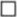 	(luogo)	(data)Il dichiaranteAVVERTENZA: Le dichiarazioni sostitutive sono soggette a controllo anche a campione.Ferma restando la responsabilità penale, il dichiarante decade dagli eventuali benefici conseguenti al provvedimento emanato sulla base della dichiarazione non veritiera.EnteDal (gg/m/a)Al (gg/m/a)Qualifica(specificare la posizione funzionale)Tipo di rapporto *